Национальный Исследовательский УниверситетИнформационных технологий, Механики и ОптикиКафедра Вычислительной ТехникиДисциплина «Цифровая схемотехника»Лабораторная работа №2                                                                                                                           Выполнили: Бурнаев Д.В.
                                                                                                                                    Кривошапко Н.А.Гр. 2105Вариант 2Преподаватель: Попов Р.И.Санкт-Петербург2014г.СодержаниеЗадание №1 - стр.2Задание №2 - стр.3Задание №3 - стр.5Задание №4 - стр.6Задание №5 - стр.7Задание №6 – стр. 8.Цель работы:Получение базовых знаний о принципах построения и функционирования цифровых схем комбинационного типа.Изучение схемотехники базовых операционных элементов (БОЭ) цифровых схем комбинационного типаЗадание №1Вентиль – NOR.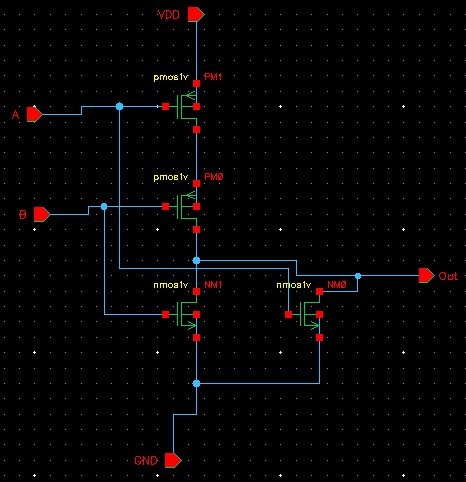 Рис 2. Схема элемента ИЛИ-НЕЗадание №2задержка:9,72ps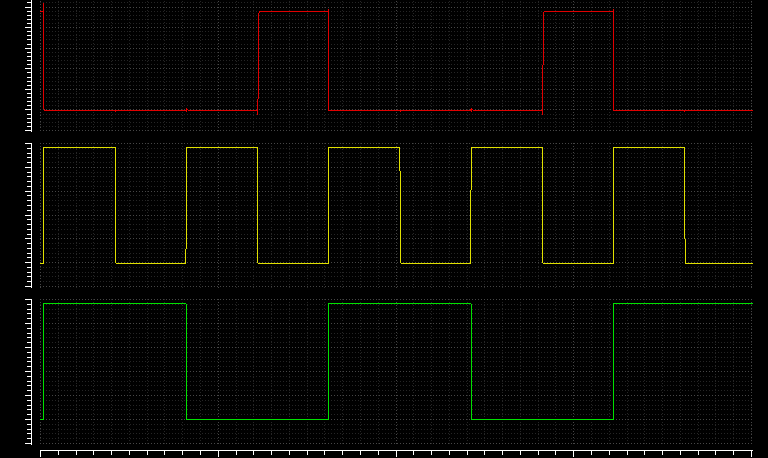 Рис 2. Результаты симуляции работы элемента ИЛИ-НЕ. Выходной сигнал – красныйЗадание №3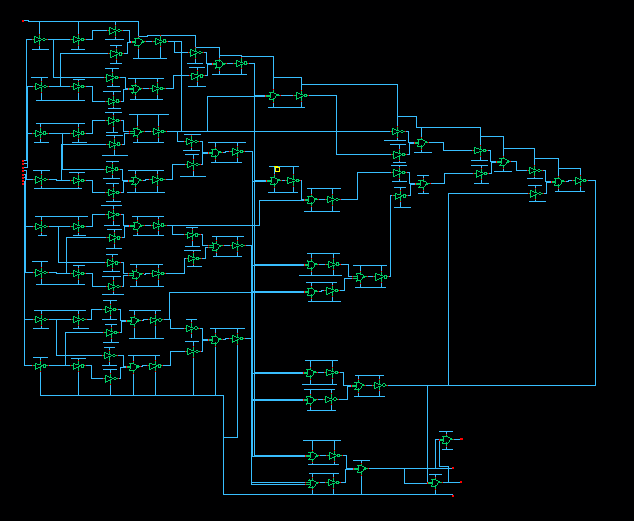 Задание №4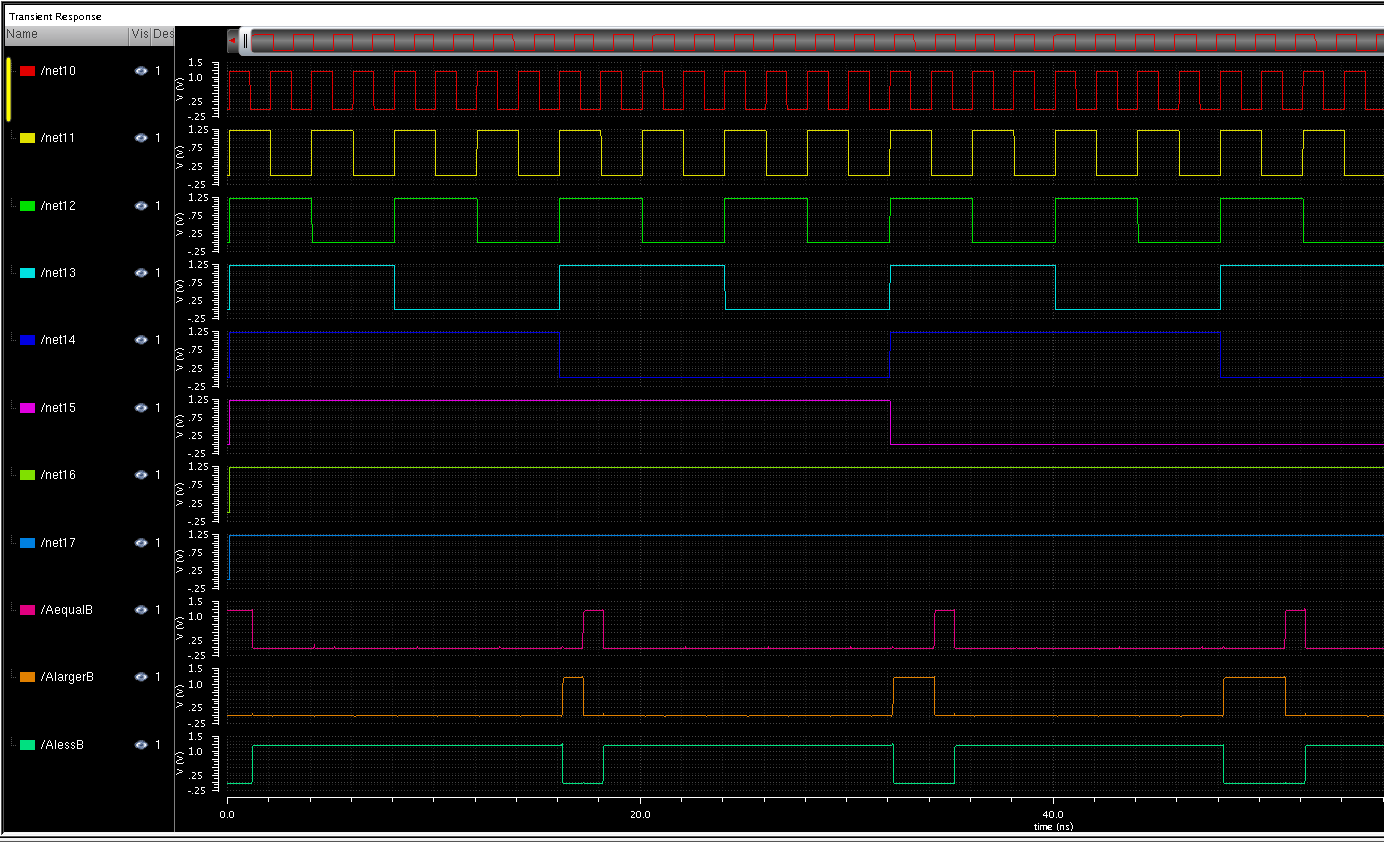 Вычисление задержки сигнала (БОЭ) = 200psПосле оптимизации = 120ps
 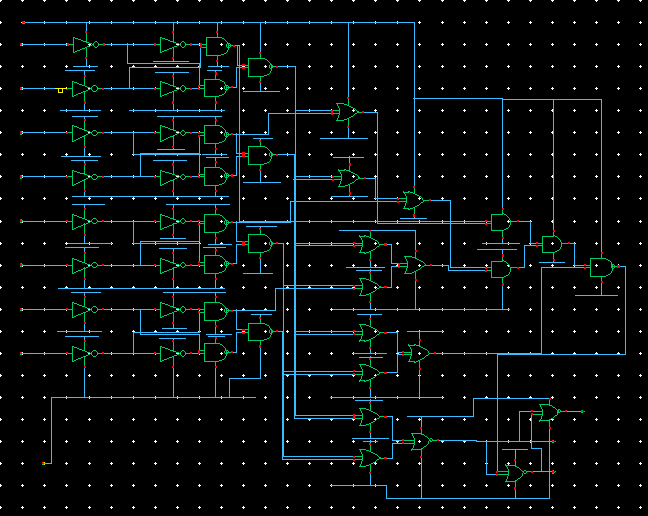 6. 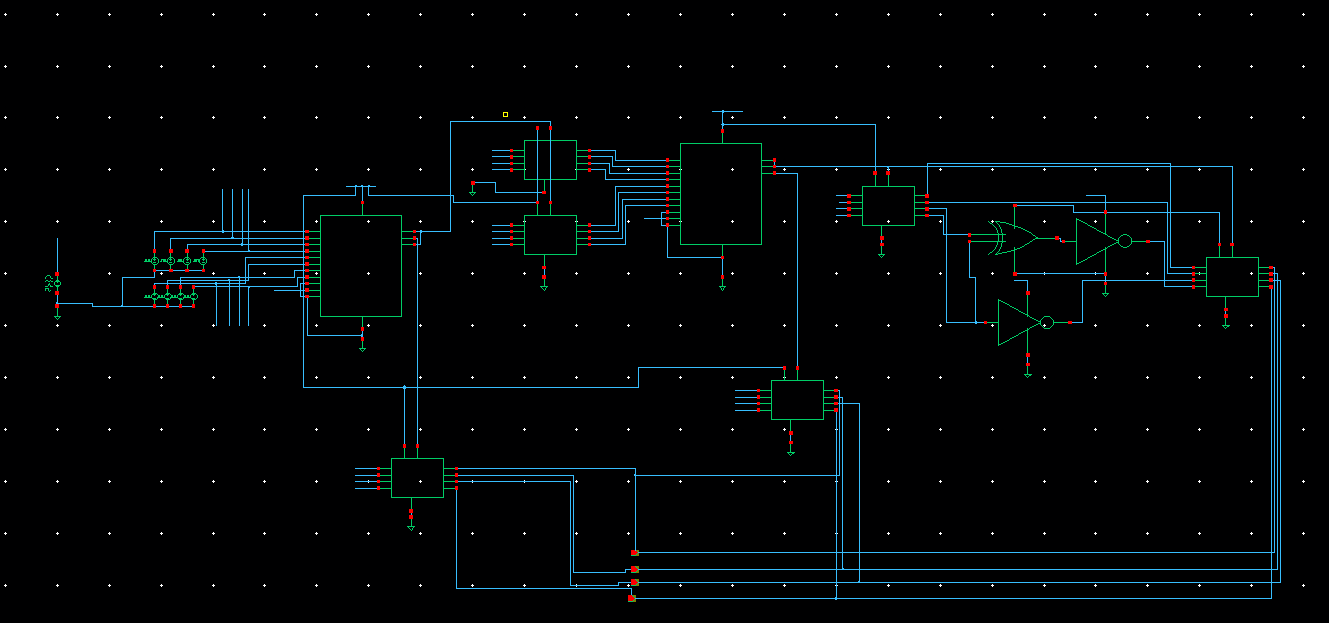 Выделяемая мощность при 100МГц: 1.017 мВт  Задержка :160ps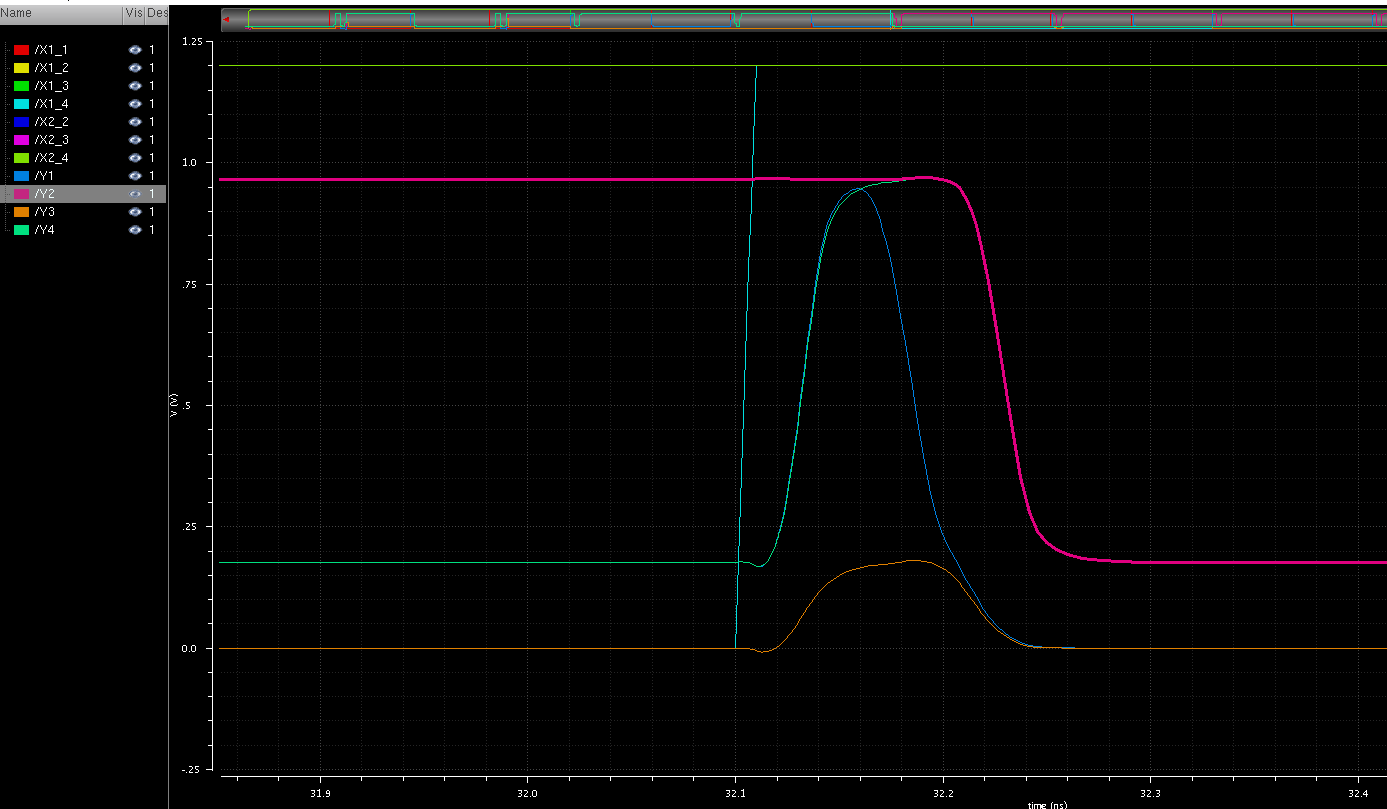 